5 Card Draw – 3-5 Minute Energizer ActivityInstructions for Facilitator:  Introduction: “We’re going to do a few easy and fun activities intended to activate the brain and the body. Do the movements that are comfortable for your body and adapt activities that don’t work for you”Engage attendees by asking a volunteer(s) to select 3-5 cards from the deck. (Play upbeat music if available)Provide instructions for the first activity card.  As a group, act out the activity repeatedly for 20-30 seconds, then provide instructions for the next activity. Repeat for 3 to 5 cards. 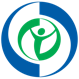 Roll your neck Lift your knees up and downWalk in place Push arms forward and back Roll your shoulders forward and back Make your own dance moveSlow belly breaths (In through your nose out through your mouth) 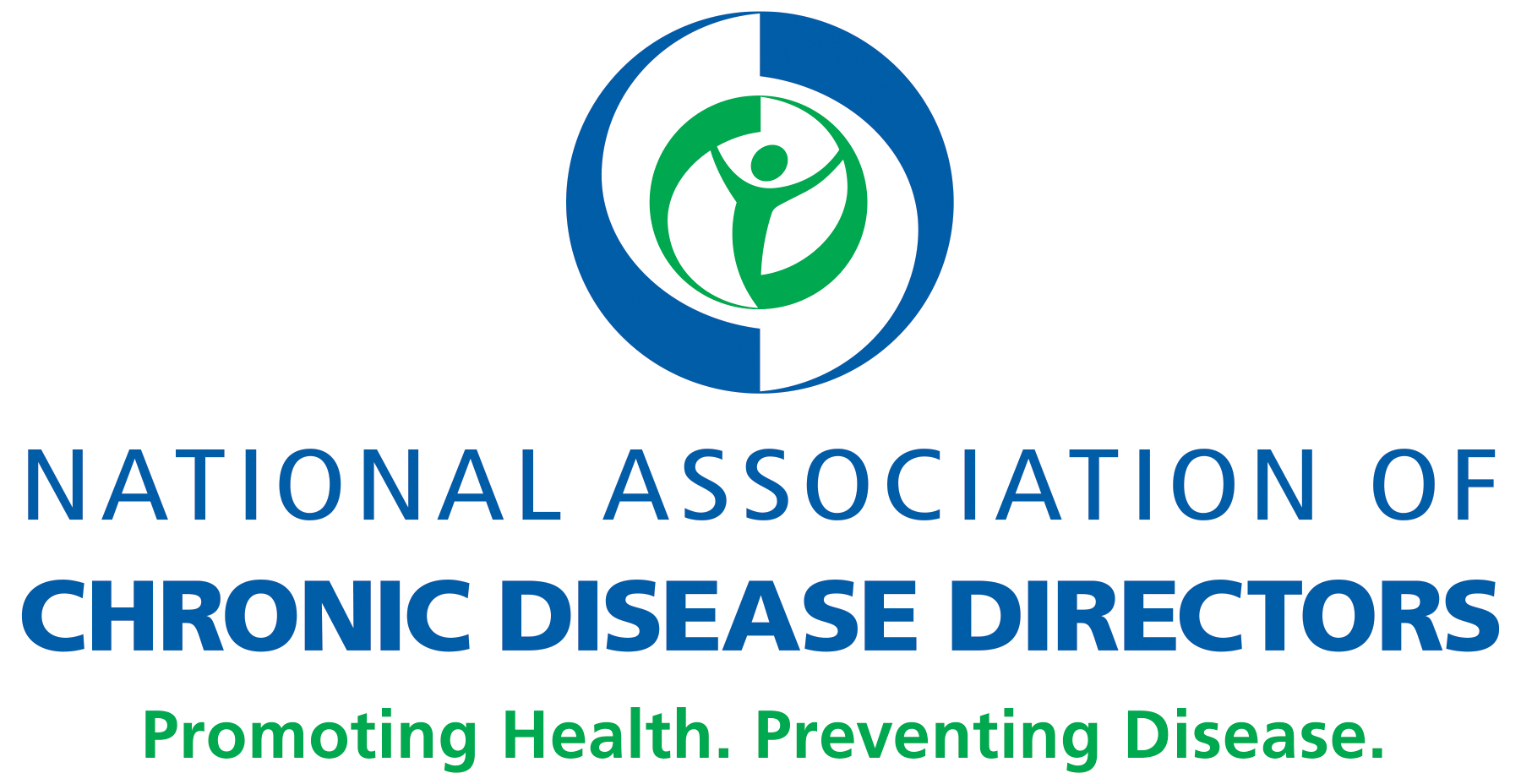 Wild Card!(Move however you want) Wild Card!(Move however you want)Stretch your arms while imagining your favorite place in natureMarch in place as you think of things you are grateful forPlay rock paper scissorswith your neighborArm and leg stretchesTorso TwistPhantom Sport: Throw / catch a football with a neighbor or someone across the roomJog in placeJumping jack armsBalance on one foot(then switch)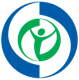 Arm circlesSkip in place and thinkof a time you laughedso hard you criedReach for the starsPretend to jump ropeBicep curls